Žáci mají včerejší utkání s Milíčevsí odložen na čtvrtek z důvodů marodky na straně Hostů.Dorost dnes zajížděl do Stěžer, kde od 13:30 sehrál zápas s posledním týmem skupiny a příští týden zahájí kolo odvet. První 4 týmy tabulky po podzimu postoupí do skupiny finálové, ostatní do skupiny o umístění. Body ze vzájemných utkání z podzimní části soutěže postupujících týmu se započítají jako bonus do jarní části. Odjížděli jsme doplněni dvěma žáky. Doufejme, že borci zapomněli na prohru z minulého týdne a důležitý zápas zvládnou.Program příštího týdne.                                                                                                                                                                                                                                                       St. Přípravka:  v sobotu od 9:00 doma proti Libáni a Lužanům.                                                                     Žáci:   ve čtvrtek  od 16:15 doma proti Milíčevsi.                                                                                    V sobotu od 9:30 v Jičíněvsi.                                                                                                                                    Muži A: v sobotu od  15:30  ve Skřivanech.                                                                                                            Muži B: v neděli doma od 15:30 proti Podhradí                                                                                       Dorost: v neděli ve  Vrchlabí od 13:00                                                                                                  Město Kopidlno hlavní sponzor kopidlenského fotbalu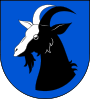                                                  :    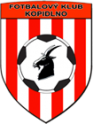 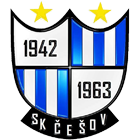                                                  Neděle 20.9.2020 mistrovské utkání SABE III. třída  mužů od 16 : 00FK Kopidlno B : Sokol Češov    HR: Zelinger David,  AR1:   AR2: Schlesinger Petr                        Hlavní pořadatel:  Strnad LiborNominace: 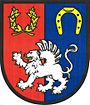 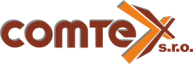 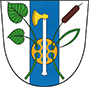     Obec Cholenice             www.fkkopidlno.cz        Obec BudčevesPoslední vzájemné utkání:   19.10.2019                                                                                                          SK Češov : FK Kopidlno B   6 : 3 ( 1 : 1 ).                                                                            Komentář domácí: Stejné vítězství jako minulý týden. I tentokrát domácí museli otáčet výsledek z 1:2 ve druhém poločase. Domácí posléze hosty přeběhali a po čtvrté brance kopidlenští rezignovali. Střelecky se probudil Ouhrabka , autor hattricku, který obdržel od spoluhráčů a výboru narozeninový dort. Dalším oslavencem je kapitán domácích Roudný. Nutno připomenout, že hráči Češova porazili kopidlenské po asi deseti letech. Pochvalu zaslouží opět celý kolektiv.Na poslední chvíli se češovští hráči protáhli do předkola okresního poháru.     Včerejší výsledky soutěže: Žlunice : Žeretice 4 : 1, Podhradí : Nová Paka B 2 : 1.A – tým včera v Nové Pace.                                                                                                 1.FK Nová Paka A : FK Kopidlno A     4 : 0  ( 0 : 0 )                                                                             Sestava: Kohut – Komárek L., Poutník, Dyčenko, Klaban T., Janda P.ml., Dřímal, Janáček, Valnoha, Komárek P., Klaban L.,   Připraveni: Kovář, Berounský, Hnát.    ŽK: Poutník 55´, Klaban L.77´, Valnoha 79´.                                                              Vladimír Hnát, vedoucí mužstva (hosté):                                                                          Zasloužená výhra domácích, kteří drželi více balón, ale my stav 0 : 0. Utkání ovlivnil první gól y penalty, která byla písknuta s velkým zpožděním a utkání prakticky rozhodla. My jsme dnes neměli kvalitu, utkání otočit se nedařilo a další góly v naší brance už jen výsledek navýšily.                                                                          Včerejší výsledky : Žacléř : Skřivany 2 : 5, Kocbeře : Kobylice 3 : 2, St. Buky : Železnice 0 : 2, Úpice . Miletín 4 : 0, Dolní Kalná : Dvůr Králové B 3 : 2, Vrchlabí B : Jičín B 2 : 0. Jako 1B. třída dospělých       V sobotu St. přípravka v Jičíněvsi.Sestava : Hana Matyáš , Vích Samuel , Svoboda Daniel ,Horna Samuel, Jirák Matyáš , Pelc Pavel , Syřiště MatyášJičíněves : Kopidlno  6:5 (3:2)   Branky : Vích Samuel , Syřiště Matyáš 4Kopidlno : Sobotka  4:17(3:8)   Branky : Svoboda Daniel , Vích Samuel 3První zápas byl od začátku vyrovnaný, ale měli jsme bohužel smůlu v koncovce a trefovali jsme pouze soupeřovy tyčky a tak jsme zápas o branku prohráli.Druhý zápas jsme vysoko prohráli, prostě se třemi zkušenějšími hráči, doplněnými nováčky, se nemůžeme  rovnat lepším týmům. Soupeř využil situace a přehrál nás ve všech směrech.     Syřiště Josef.PořadíTýmTýmZápasyVPVPPPSkóreBody1TJ Dvůr Králové/TJ Sokol Bílá Třemešná7610049:11182SK Jilemnice7322021:14133FC Vrchlabí B6420030:16124TJ Sokol Stěžery6420010:11125FK Kopidlno/TJ Sokol Jičíněves6310229:10116TJ Tatran Hostinné7231121:3397TJ Sokol Dohalice/TJ Jiskra Hořice7160013:3438TJ Spartak Pilníkov606004:480#KlubZVRPSBP+P-1.Žlunice430111:510012.Nová Paka B43018:58103.Podhradí43017:58104.Miletín B320117:46005.Železnice B32017:65106.Sobotka B31027:64017.Kopidlno B31026:93008.Libuň31025:93009.Žeretice41035:2030010.Češov30032:6101PořadíTýmTýmZápasyVPVPPPSkóreBody1TJ Sokol Železnice6600018:3182FC Vrchlabí B540108:21431. FK Nová Paka6311120:12124SK Jičín B6420012:7125FK Kopidlno5311012:10116SK Sparta Úpice6320112:6107TJ Slavoj Skřivany6330017:1698SK Miletín623103:889TJ Jiskra Kocbeře623019:14710TJ Dvůr Králové B6240013:15611TJ Sokol Staré Buky624008:15612FC Spartak Kobylice614019:16413FK Dolní Kalná615006:13314TJ Baník Žacléř615009:193